                      Представление  педагогического опыта                                  учителя начальных классов                   муниципального образовательного  учреждения                  МОУ «Гимназия №12»городского округа Саранск                            Горшуновой Елены Валентиновны «Применение технологии проекта в урочной и внеурочной деятельности младших школьников»Обоснование актуальности и перспективности опыта. Его значение для совершенствования учебно - воспитательного процессаВ настоящее время актуальность проектной деятельности осознается в современном мире всеми педагогами. Максимальной эффективности процесса обучения можно достичь при условии погружения учащихся в атмосферу творческого поиска исследовательской деятельности. Только когда ребятам интересно, когда они заинтересованы, делают полезное и важное дело, лучше усваивается материал. Создание условий для активизации личностного потенциала учащихся, а также гармоничного сочетания, с одной стороны, индивидуализации освоения знаний,  и , с другой стороны, коллективных форм их применения дает проектная технология. ФГОС нового поколения требует использования в образовательном процессе технологий деятельностного типа, методы проектно-исследовательской деятельности определены как одно из условий реализации образовательной программы НОО. Проектную деятельность в содержание учебной и внеурочной деятельности включают все современные развивающие программы начального образования.В основу метода проектов положена идея о направленности учебно-познавательной деятельности учащихся на результат, который получается при решении  той ли иной практически или теоретически значимой проблемы.           Проектная деятельность позволяет через постановку проблемы организовать мыслительную деятельность учащихся, развивать их коммуникативные способности и творчески подходить к результатам работы. Проекты все чаще рассматривают как метод обучения, при котором учащиеся приобретают знания и умения в процессе планирования и выполнения постепенно усложняющихся практических заданий – проектов. Часть из них берется из школьной программы, часть создается самими детьми совместно с учителем в процессе обучения и внеурочной деятельности и основывается на явлениях окружающей действительности.                                    Формирование ведущей идеи опыта, условия возникновения, становления опыта.           Ведущей педагогической идеей моего педагогического опыта является выбор наиболее эффективных современных образовательных технологий, средств и форм организации педагогического процесса с целью создания условий для развития познавательных способностей и полноценного развития личности ребёнка в соответствии с его индивидуальными способностями. В своей педагогической деятельности я широко использую технологию проекта. Которая, в свою очередь, дает возможность тому, чтобы обучение в школе стало интересным, успешным и радостным для моих учеников.Данная технология  является  личностно – ориентированной, деятельностной, здоровьесберегающей и культуросообразной;-воспитывающей базовую культуру личности;-развивающей умения самовыражения, самопроявления, самопрезентации и рефлексии, а значит, способствующей саморазвитию;Метод  проектов зародился  во  второй  половине XIX века всельскохозяйственных школах США, основоположником его  был американский философ-идеалист Джон Дьюи (1859-1952). Согласно его воззрениям, истинным и ценным является только то, что полезно людям, что дает практический результат и направлено на благо всего общества.Метод проекта - это одна из личностно - ориентированных технологий,в основе, которой лежит развитие критического и творческого мышления и познавательных  навыков  учащихся.  Развитие  умений  самостоятельно конструировать  свои  знания  и  ориентироваться  в  информационном пространстве.В данном направлении имеются разработанные положения  в рамках ФГОС таких авторов, как: А.Г. Асмолов, Г.В. Бурменская, И.А. Володарская, Григорьев Д. В., Зиновьева Е.Е, Степанов П. В. И др.Теоретическое обоснование опытаМетод проектов является одним из наиболее эффективных, гибких и универсальных методов обучения. Данная технология призвана активизировать процесс обучения, сделать его более продуктивным, а также формировать и далее развивать мотивацию обучения.Существует специфика видов проектов по доминирующей деятельности участников, это:Исследовательские проекты. Целью данных проектов является получение научного знания, обладающего признаками новизны и теоретической и/или практической значимости. Эти проекты полностью подчинены логике исследования и имеют точную и детальную структуру, приближенную или полностью совпадающую с подлинным научным исследованием. Данный тип проектов включает актуальность избранной темы; формулировку проблемы, определение объекта и предмета исследования; постановку цели и связанных с нею задач; выдвижение гипотезы решения обозначенной проблемы с последующей ее проверкой; описание методов исследования (теоретических и эмпирических); обсуждение и оформление результатов исследования, выводы; обозначение новых исследовательских проблем; внешняя оценка.Творческие проекты. Целью проектов данного типа является получение творческого продукта – газеты, сочинения, выставки, видеоролика, праздника, и т.д. Отличительной особенностью творческих проектов является то, что они не требуют детально проработанной структуры совместной деятельности учащихся и педагогов, она только намечается и развивается в соответствии с конечным результатом. Однако данные проекты требуют продуманности формы и структуры конечного результата: сценария праздника, плана сочинения или статьи, дизайна и рубрик газеты и др.            Ролевые и игровые проекты. Специфика данных проектов обусловлена их названием: проектанты играют роли литературных героев, исторических или выдуманных персонажей, а результат проекта лишь намечается, окончательно вырисовываясь только  в конце проекта. Именно над таким видом проекта учащиеся моего класса работали во время открытого занятия в рамках городского семинара учителей начальных классов на тему «Педагогические технологии и методы активного обучения детей младшего школьного возраста», 27 октября 2015 г. Дети инсценировали басню О.Емельяновой «Как кот в собаки нанимался». Они самостоятельно разделились на группы, распределили роли, подготовили костюмы и оформление. После чего, каждая группа  показала свою инсценировку и совместно дети подвели итоги работы. Во время обсуждения результатов, ребята  выявили все положительные моменты и недостатки, которые проявились в ходе работы над проектом.Ознакомительно-ориентировочные (информационные) проекты. Целью данных проектов является сбор информации о каком-либо объекте, явлении с целью ее анализа, обобщения и представления широкой аудитории. Такие проекты, как и исследовательские,требуют хорошо продуманной структуры, содержащей: актуальность проекта и его цель; объект изучения и предмет информационного поиска; перечень источников информации (литература, средства СМИ, базы данных, данные опросных методов исследования); обработку информации (анализ, сопоставление и известными фактами, аргументированные выводы); результат (статья, реферат, доклад, видеоролик или видеофильм); презентацию; обсуждение (на конференции); внешняя оценка. Практико-ориентированные (прикладные) проекты. Целью проектов данного типа является получение результата, ориентированного на социальные интересы самих участников. Так, на основе полученных исследований в области экологии, географии, истории и др.могут быть разработаны следующие документы: программа действий, направленная на преодоление выявленных проблем; проект закона; справочный материал; методические рекомендации; словарь терминов; проект виртуального музея, зимнего сада и т.д. Практико-ориентированные проекты требуют тщательно продуманной структуры с определением поэтапных действий с указанием результатов; определения функций каждого участника, координация и корректирование их деятельности; оценка возможных способов внедрения результатов проекта, учет возможных рисков и пр. Например, учащиеся моего класса на уроках технологии в 4 классе разрабатывали проект детской площадки и моделировали эту площадку в виде макета с описанием. Арсентьев Арсений стал победителем XVI Всероссийского детского конкурса научно- исследовательских и творческих работ «Первые шаги в науке» (очный тур  - XVI  Всероссийской детской конференции, ФГБУ «ДДО Непецино», УД Президента РФ,16-18 декабря 2015 г с работой на тему «Робот-уборщик». Арсений самостоятельно собрал и запрограммировал робота, который может убирать мелкий мусор с небольших поверхностей, например, со стола. Демонстрируя работу своего робота ,он подробно изложил план его создания и этапы работы над проектом. По второму признаку – предметно-содержательной области, можно выделить монопроекты и межпредметные проекты.   Монопроекты. Такие проекты разрабатываются в рамках одного предмета с выбором, как правило, наиболее сложных разделов и тем, хотя не исключается использование информации из других областей знания и деятельности. Руководителями таких проектов, как правило выступают учителя-предметники. Примерами таких проектов могут быть литературно- творческие, естественно-научные, экологические, языковые (лингвистические), культуроведческие, географические, исторические, музыкальные и другие проекты. Монопроекты могут разрабатываться в рамках классно-урочной системы. Так, Бахмустов Ярослав, подготовил проект на тему «История названия нашего города».Данный проект был создан в рамках изучения темы «Моя малая Родина» по окружающему миру. Ярослав, консультируясь со своим дедом - С.Б.Бахмустовым, историком-краеведом, доцентом кафедры культурологи МГУ им.Огарева ,выдвинул свое предположение о происхождении названия нашего города, подкрепив его интересными доказательствами.Рубцова Мария, которая стала победителем XIV  Всероссийского детского конкурса научно- исследовательских и творческих работ «Первые шаги в науке» (очный тур  - XIV  Всероссийской детской конференции, ФГБУ «ДДО Непецино»,УД Президента РФ,17-19 декабря 2014 г с работой на тему «Человеку дорог каждый цветок»в рамках презентации этой работы в гимназии, организовала  со своими одноклассниками  экологический флеш-моб для учащихся гимназии под девизом «Беречь природу, значит беречь Родину».       Межпредметные проекты, в отличие от монопроектов, выполняются во внеурочное время и под руководством нескольких специалистов в различных областях знания. Такие проекты требуют очень квалифицированной координации и слаженной работы многих творческих групп. Межпредметные проекты могут быть как небольшими, затрагивающими два-три предмета, так и направленными на решение достаточно сложных проблем, требующих содержательной интеграции многих областей знания: «Интересы и потребности современных школьников»; «Культура общения в школе» и др. Классификация проектов по характеру координации  также подразумевает проекты двух типов. 1)Проекты с открытой, явной координацией. Деятельность в таких проектах организуется, направляется и контролируется лицом из числа участников – координатором. 2)Проекты со скрытой, неявной координацией – это, как ,правило, телекоммуникационные проекты, в которых координатор явно не обнаруживает функции организации и контроля, а выступает полноправным участником проекта, «подсказывающим», или «помогающим» в решении проблем. Проекты могут различаться и по характеру контактов между участниками. Они могут быть внутриклассными, внутришкольными, региональными, межрегиональными, международными. Последние два типа проектов (межрегиональные и международные), как правило, являются телекоммуникационными, поскольку требуют использования информационных технологий. По количеству участников можно выделить индивидуальные проекты (разработчик проекта является его единственным участников) и групповые (два и более участников).            По продолжительности выполнения проекты бывают: а) мини-проекты, укладывающиеся в один урок, или являющиеся фрагментом урока. Такие проекты особенно эффективны и с большим интересом выполняются учащимися  на уроках окружающего мира. При изучении темы «Режим дня» во 2 классе, дети, разделившись на группы во время урока окружающего мира, работали над проектом «Составление режима дня школьника»,продолжительность - 20 мин. (10 мин. на подготовку, по 2 мин. на презентацию каждой группы) б) краткосрочные проекты, разрабатываемые на 2-3 уроках. При этом уроки используются для координации проектных групп, в то время как основная работа по сбору информации,изготовлению проектного продукта и подготовке презентации осуществляется во внеклассной деятельности. Пример: проект «Русская изба» на уроке технологии ( 3 класс), работа в группах, продолжительность – 3 урока. 1-й урок: определение состава проектных групп; определение задания проектным группам – сбор информации по «своим» элементам. 2-й урок: отчеты групп по собранной информации, определение продуктов и форм презентации. 3-й урок:  подготовка презентации готовых проектов, их обсуждение и оценка .в) долгосрочные проекты - проекты, реализуемые в течение месяца или нескольких месяцев.            Технология опыта. Система конкретных педагогических действий, содержание, методы, приемы воспитания и обучения.Начиная с 2012 года я строю свою работу в данном направлении, используя пособия «Учусь создавать проект», авторы: Р.Н.Сизова, Р.Ф.Селимова, издательство «РОСТкнига», Москва. Данное пособие составлено для учащихся 1-4 классов.  Курс «Учусь создавать проект» представляет систему обучающих и развивающих занятий по проектно-исследовательской деятельности для детей 6—10 лет.      С учетом возрастных особенностей детей используются следующие формы и приемы работы:игры; опыты;работа в библиотеке со справочным материалом, энциклопедиями;интеллектуальные головоломки;практические занятия;работа в компьютерном классе; (вариативный курс )дискуссии, беседы.          В ходе решения системы проектных задач у младших школьников могут быть сформированы следующие способности:Рефлексировать (видеть проблему; анализировать сделанное – почему получилось, почему не получилось, видеть трудности, ошибки);Целеполагать (ставить и удерживать цели);Планировать (составлять план своей деятельности);Моделировать (представлять способ действия в виде модели-схемы, выделяя все существенное и главное);Проявлять инициативу при поиске способа (способов) решения задачи;Вступать в коммуникацию (взаимодействовать при решении задачи, отстаивать свою позицию, принимать или аргументировано отклонять точки зрения других).Что в свою очередь должно привести к таким ожидаемым результатам, как:1.Интеллектуальное развитие и личностный рост ребёнка.2.Умение работать с информацией.3. Приобретение опыта целеполагания.4. Приобретение ребенком опыта планирования.5.Расширение кругозора.6.Развитие мышления.7.Развитие эмоциональной сферы.8. Приобретение опыта публичного выступления.В ходе работы над проектами у учащихся идет формирование основных  УУД:Личностные универсальные учебные действия-положительное отношение к проектно-исследовательской деятельности;-интерес к новому содержанию и новым способам познания;- ориентация на понимание причин успеха в проектно-исследовательской деятельности, в том числе на самоанализ и самоконтроль результата, на анализ соответствия результатов требованиям конкретной задачи, понимание предложений и оценок учителя, взрослых, товарищей, родителей;-способность к самооценке на основе критериев успешности проектно-исследовательской деятельности.Обучающийся получит возможность для формирования:-внутренней позиции обучающегося на уровне понимания необходимости проектно-исследовательской деятельности, выраженного в преобладании познавательных мотивов и предпочтении социального способа оценки деятельности;- выраженной познавательной мотивации;-устойчивого интереса к новым способам познания;-адекватного понимания причин успешности проектно-исследовательской деятельности;-морального сознания, способности к решению моральных проблем на основе учета позиций партнеров в общении, устойчивого следования в поведении моральным нормам и этическим требованиям.Регулятивные универсальные учебные действияОбучающийся научится:-принимать и сохранять учебную задачу;-учитывать выделенные учителем ориентиры действия;-планировать свои действия;-осуществлять итоговый и пошаговый контроль;-адекватно воспринимать оценку своей работы;-различать способ и результат действия;-вносить коррективы в действия на основе их оценки и учета сделанных ошибок;-выполнять учебные действия в материале, речи, в уме.Обучающийся получит возможность научиться:-проявлять познавательную инициативу;-самостоятельно учитывать выделенные учителем ориентиры действия в незнакомом материале;преобразовывать практическую задачу в познавательную;-самостоятельно находить варианты решения познавательной задачи.Познавательные универсальные учебные действияОбучающийся научится:-осуществлять поиск нужной информации для выполнения учебного исследования с использованием учебной и дополнительной литературы в открытом информационном пространстве, в т.ч. контролируемом пространстве Интернет;-использовать знаки, символы, модели, схемы для решения познавательных задач и представления их результатов;-высказываться в устной и письменной формах;-ориентироваться на разные способы решения познавательных исследовательских задач;-владеть основами смыслового чтения текста;-анализировать объекты, выделять главное;-осуществлять синтез (целое из частей);-проводить сравнение, классификацию по разным критериям;-устанавливать причинно-следственные связи;-строить рассуждения об объекте;-обобщать (выделять класс объектов по какому-либо признаку);-подводить под понятие;-устанавливать аналогии;-оперировать такими понятиями, как проблема, гипотеза, наблюдение, эксперимент, умозаключение, вывод и т.п.;-видеть проблемы, ставить вопросы, выдвигать гипотезы, планировать и проводить наблюдения и эксперименты, высказывать суждения, делать умозаключения и выводы, аргументировать (защищать) свои идеи и т.п.Обучающийся получит возможность научиться:-осуществлять расширенный поиск информации в соответствии с исследовательской и проектной задачами с использованием ресурсов библиотек и сети Интернет;-фиксировать информацию с помощью инструментов ИКТ;-осознанно и произвольно строить сообщения в устной и письменной форме;-строить логическое рассуждение, включающее установление причинно-следственных связей;-оперировать такими понятиями, как явление, причина, следствие, событие, обусловленность, зависимость, различие, сходство, общность, совместимость, несовместимость, возможность, невозможность и др.;-использованию исследовательских методов обучения  в основном учебном процессе и повседневной практике взаимодействия с миром.Коммуникативные универсальные учебные действияОбучающийся научится:-допускать существование различных точек зрения;-учитывать разные мнения, стремиться к координации;-формулировать собственное мнение и позицию;-договариваться, приходить к общему решению;-соблюдать корректность в высказываниях;-задавать вопросы по существу;-использовать речь для регуляции своего действия;-контролировать действия партнера;-владеть монологической и диалогической формами речи.Обучающийся получит возможность научиться:- учитывать разные мнения и обосновывать свою позицию;-аргументировать свою позицию и координировать ее с позицией партнеров при выработке общего решения  в совместной деятельности;-с учетом целей коммуникации достаточно полно и точно передавать партнеру необходимую информацию как ориентир для построения действия;-допускать возможность существования у людей разных точек зрения, в том числе не совпадающих с его собственной, и учитывать позицию партнера в общении и взаимодействии;-осуществлять взаимный контроль и оказывать партнерам в сотрудничестве необходимую взаимопомощь;-адекватно использовать речь для планирования и регуляции своей деятельности.видеть проблемы;ставить вопросы;выдвигать гипотезы;давать определение понятиям;классифицировать;наблюдать;проводить эксперименты;делать умозаключения и выводы;структурировать материал;готовить тексты собственных докладов;объяснять, доказывать и защищать свои идеи.Задачи данного курса внеурочной деятельности: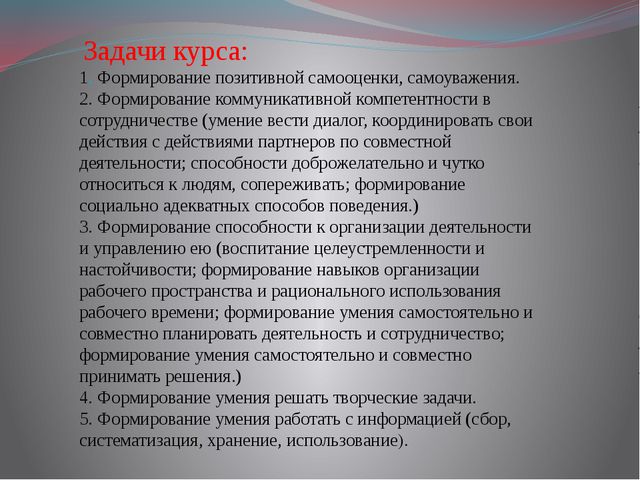 Структура занятий курса «Учусь создавать проект»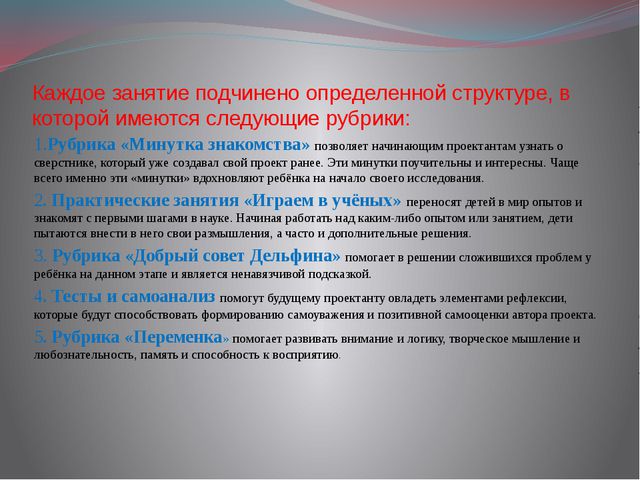 Каковы же этапы проектной деятельности и роли участников проекта?                       Анализ результативности  По завершении работы по данному курсу внеурочной деятельности , к концу четвертого класса обучающиеся будут знать:• основные особенности проведения исследовательской работы;• метод исследования: анкетирование, моделирование;• основы работы с компьютером;• что такое социальный проект, каково его значение для жизни окружающих;• способы и методы, стимулирующие: саморазвитие психических процессов, обеспечивающие ощущение успешности в  работе;Обучающиеся будут уметь:•  самостоятельно предлагать собственные идеи исследования;•  правильно определять круг вопросов и проблем при выполнении исследовательской работы, составлять план действий совместного исследования;•  собирать и перерабатывать материал, необходимый для исследования;•  пользоваться различными измерительными приборами: калькулятором, секундомером, рулеткой;•  осуществлять сотрудничество со взрослыми и одноклассниками;•  презентовать свою работу, участвовать в обсуждении - коллективной оценочной деятельности;В качестве подведения  итогов, результатов освоения данной программы, могут быть организованы следующие мероприятия:Итоги реализации программы могут быть представлены через презентации проектов, участие в конкурсах и олимпиадах по разным направлениям, выставки, конференции, фестивали, чемпионаты и пр.     Положительным результатом своей  педагогической деятельности в рамках работы  по проблеме «Применение технологии проекта в урочной и внеурочной деятельности младших школьников», я считаю следующие результаты, достигнутые  моими учениками:Муниципальный уровень:1.Участие  обучающихся 4В класса в проведении открытого занятия по внеурочной деятельности  по теме «Ролево-игровой проект» в рамках городского семинара учителей начальных классов «Педагогические технологии и методы активного обучения детей младшего школьного возраста»,МОУ «Гимназия №12»,  27 октября 2015 г.2. Рубцова Мария, победитель XX (VII) Бахтинской открытой гимназической научно-практической  конференции «Диалоги в пространстве культуры», секция «Юные исследователи», МОУ «Гимназия №20»,12 марта 2015 г3. Вантеева Дарья, призер XXI (VIII) Бахтинской открытой гимназической научно-практической  конференции «Диалоги в пространстве культуры», секция «Юные исследователи», МОУ «Гимназия №20», 15 марта,2016 г4. Рубцова Мария, победитель XXI (VIII) Бахтинской открытой гимназической научно-практической  конференции «Диалоги в пространстве культуры»,секция «Юные исследователи»,15 марта,МОУ «Гимназия №20», 15 марта 2016 гРеспубликанский уровень:1.Арсентьев Арсений, победитель регионального конкурса проектно-исследовательских работ учащихся начальных классов «Юный исследователь в  рамках празднования 70-летия Победы в Великой Отечественной войне, ФГБОУ ВО «МГПИ им.М.Евсевьева»,Саранск, апрель 2015 г.2. Рубцова Мария, победитель регионального конкурса проектно-исследовательских работ учащихся начальных классов «Юный исследователь» в  рамках празднования 70-летия Победы в Великой Отечественной войне, ФГБОУ ВО «МГПИ им.М.Евсевьева ,Саранск, апрель 2015 г.3.Вантеева Дарья, призер регионального конкурса проектно-исследовательских работ учащихся начальных классов «Юный исследователь» в  рамках празднования 70-летия Победы в Великой Отечественной войне, ФГБОУ ВО «МГПИ им.М.Евсевьева ,Саранск, апрель 2015 г.4.Участие всех обучающихся класса в музейно-педагогическом проекте МРМИИ им.С.Д.Эрьзи «Музей и дети», результатом которого являются групповые и индивидуальные творческие работы, вернисажи в стенах музея,2010 -2017 ггМежрегиональный  и всероссийский уровни:1.Рубцова Мария, участник межрегиональной научно-практической конференции по эколого-этнографическому проекту «Дерево Земли,на которой я живу»,Саранск, апрель 2014г.2.Рубцова Мария, лауреат 2 степени межрегионального конкурса проектно-исследовательских работ учащихся начальных классов «Юный исследователь», МГПИ им.М.Е.Евсевьева, Саранск, апрель 2014 г.3.Рубцова Мария, победитель XIV  Всероссийского детского конкурса научно- исследовательских и творческих работ «Первые шаги в науке», НС «Интеграция» (очный тур  - XIV  Всероссийской детской конференции, ФГБУ «ДДО Непецино»,УД Президента РФ,17-19 декабря 2014 г4.Арсентьев Арсений, победитель XVI Всероссийского детского конкурса научно- исследовательских и творческих работ «Первые шаги в науке» НС «Интеграция»  (очный тур  - XVI  Всероссийской детской конференции, ФГБУ «ДДО Непецино», УД Президента РФ,16-18 декабря 2015 г5.Рубцова Мария, призер XVI Всероссийского детского конкурса научно- исследовательских и творческих работ «Первые шаги в науке» НС «Интеграция» (очный тур  - XVI  Всероссийской детской конференции, ФГБУ «ДДО Непецино», УД Президента РФ,16-18 декабря 2015 г6.Арсентьев Арсений  1 место в IV Всероссийской заочной  научно-практической конференции «THE ERUDITE 2016»,Чебоксары,2016 г7.Вантеева Дарья, участник IV Всероссийской заочной  научно-практической конференции «THE ERUDITE 2016»,Чебоксары,2016 г8.Рубцова Мария, участник IV Всероссийской заочной  научно-практической конференции «THE ERUDITE 2016»,Чебоксары,2016 г9.Вантеева Дарья, победитель Всероссийского конкурса проектно-исследовательских работ учащихся начальных классов «Юный исследователь»,МГПИ,Саранск, апрель 2016 г.10.Юткина Мария, победитель Всероссийского конкурса проектно-исследовательских работ учащихся начальных классов «Юный исследователь»,МГПИ,Саранск, апрель 2016 г.11.Рубцова Мария, призер Всероссийского конкурса проектно-исследовательских работ учащихся начальных классов «Юный исследователь»,МГПИ,Саранск, апрель 2016 г.12.Карбаева Василиса, победитель  Всероссийского конкурса проектно-исследовательских работ учащихся начальных классов «Юный исследователь»,МГПИ,Саранск, апрель 2017 г. Учащиеся - победители и призеры Всероссийского детского конкурса научно- исследовательских и творческих работ «Первые шаги в науке» Рубцова Мария, Арсентьев Арсений, Кланщакова Евгения, Слушкина Екатерина  имеют собственные публикации в сборниках по итогам Всероссийских детских конференций, НС «Интеграция» ФГБУ «ДДО Непецино», УД Президента, 2011-2015 ггМеждународный уровень:1.Юткина Мария, Гран При Московского Международного форума «Одаренные дети» в номинации «Деловая игра. «Успех моей будущей профессии», Москва, март 2014г.2.Слушкина Екатерина, победитель конкурса научно-практических работ школьников «Устойчивое развитие: мы и наше будущее» по направлению- «Ответственное здоровое общество: право, культура и здоровый образ жизни» в рамках Международной конференции «Образование через всю жизнь для устойчивого развития» при поддержке LESD Organizing Committeeof European Union, Россия, Саранск , МГУ им.П.Огарева, 23-25 апреля 2014 г.3.Кланщакова Евгения, призер конкурса научно-практических работ школьников «Устойчивое развитие: мы и наше будущее» по направлению- «Ответственное здоровое общество: право, культура и здоровый образ жизни» в рамках Международной конференции «Образование через всю жизнь для устойчивого развития»,при поддержке LESD Organizing Committeeof  European Union, Россия, Саранск , МГУ им.П.Огарева,  23-25 апреля 2014 г.    А также,  все учащиеся класса  систематически принимают участие в создании тематических мини-проектов рамках 1-2 уроков окружающего мира, технологии, литературного чтения, математики, ИЗО.Трудности и проблемы при использовании данного опыта    Чтобы избежать возможных трудностей в работе над проектными методиками, учителю важно:-  учитывать психолого-физиологические особенности младших школьников.- темы проектов  учащихся  младшего  школьного  возраста должны быть тесно связаны с предметным содержанием.- проблема проекта,  обеспечивающая  мотивацию  включения в самостоятельную  работу,  должна находиться  в зоне  ближайшего развития.-длительность выполнения  проекта  или  исследования целесообразно  ограничить  1- 4неделями  в режиме  внеурочных занятий или 1-2 сдвоенными уроками.Постоянно работаю над повышением своего профессионального уровня. 1.Прошла курсовую подготовку по теме «Современные технологии воспитания и организации внеурочной деятельности в поликультурном социуме в условиях реализации ФГОС», ФГБОУ ВО «МГПИ им.М.Евсевьева , Саранск,2016г2. Принимала очное участие в Дне учителя начальных классов в рамках Московского Педагогического марафона учебных предметов ,г.Москва (2013-2017гг)3. Разработала  и защитила Программу внеурочного курса «Волшебная кисточка», (экспертное заключение № 998 Министерства образования Республики Мордовия ,2017г)4.Имею публикации в сборниках по итогам научно-практических конференций в ФГБОУ ВО «МГПИ им.М.Е.Евсевьева» ,а также публикации  на учительских сайтах.5.Принимаю участие в городских и республиканских семинарах учителей начальных классов.6.Выступаю на научно-практических конференциях разных уровней, включая международный ,проводимых ФГБОУ ВО «МГПИ им.М.Евсевьева ,Саранск.                                                                                                                             Приложение  Конспект занятия по внеурочной деятельности. Курс «Учусь создавать проект»Тема: Визитка. Изготовление визитки.Цель занятия: способствовать  формированию самостоятельности  учащихся, способности к самообразованию и саморазвитию.УУД, формируемые на занятии:Личностные УУД: формирование умения создавать собственные творческие замыслы и доводить их до воплощения в творческий проект.Регулятивные УУД: создать условия для принятия, планирования и реализации учебной задачи.Коммуникативные УУД:   воспитывать толерантное  отношение друг к другу, взаимное сотрудничество.Методы работы: частично – поисковые, словесные, наглядные, практические.Педагогические  технологии, используемые на занятии:- личностно – ориентированного обучения;- словесной продуктивной и творческой деятельности;- педагогика сотрудничества (учебный диалог, учебная дискуссия, работа в парах);Ожидаемые результаты:- повышение активности на уроках;- улучшение результатов обучения.Оборудование: рабочие тетради на печатной основе по курсу «Учусь создавать проект»,толковый словарь, листы бумаги, карандаши, фломастеры.ПедагогУчащиеся1 этап- погружение в проект1 этап- погружение в проектФормулирует: проблему проектацель задачиОсуществляют:личностное присвоение проекта;«вживание» в ситуацию;принятие и уточнение цели и задач;2 этап –организация деятельности2 этап –организация деятельностипредлагает:организовать группы;распределить роли;спланировать деятельность;выбрать возможные формы презентации результатов;осуществляют:4) разбивку на группы;5) распределение ролей в группах;6) планирование работы;7) выбор формы и способа презентации;3 этап-осуществление деятельности3 этап-осуществление деятельностине участвует, но может:консультировать учащихся;давать новые знания по необходимости;помочь в репетиции презентации;работают самостоятельно:8) каждый в соответствии со своей ролью или сообща;9)консультируются по необходимости;10) «добывают» необходимы знания;11) подготавливают презентацию;                                    4 этап - презентация                                    4 этап - презентацияпринимает отчет:     11) обобщает и резюмирует полученные результаты;    12) подводит итоги;    13) оценивает умения: общаться, слушать, обосновывать свое мнение, проявлять толерантность;  14) акцентирует внимание на воспитательном моменте;демонстрируют:умение понимать проблему,цели и задачи;умение планировать и осуществлять работу;найденный способ решения проблемы;дают взаимооценку деятельности,ее результатам(рефлексия)СтруктураЦельДеятельность учителяДеятельность учащихсяОрганизационный  момент.Психологический настрой учащихся.Создание благоприятной рабочей обстановки.- Здравствуйте, дети! Посмотрите друг на друга, улыбнитесь, пожелайте успешной работы себе и друг другу. Улыбнитесь и мне тоже, и хорошее настроение будет способствовать хорошей работе.Учащиеся улыбаются друг другу в паре, учителю.2.Актуализация знаний учащихся3.Определение темы занятия  и постановка учебной задачи4. Работа над понятиями.5. Обсуждение  требований к составлению  визиток.6. Составление собственной визитки.7. Итоги занятияАктивизация уч-ся на предстоящую работу.Учебный диалог.Воспроизведение изученных тем и выявление темы занятия и целей.Расширение словарного запаса учащихся через определение лексического значения слова и обсуждение назначения.Учебная дискуссия.Выявление требований к визитке.Отработка умений работать в паре.Творческая работа уч-сяПодведение итогов занятия- На занятиях по проектной деятельности мы с вами уже многому научились и многое знаем.- Давайте вспомним, над какими понятиями и терминами  мы уже работали? А поможет нам  это сделать рифмованное стихотворение.Хочу я о природе снять сюжетИ интересный защитить …                                 (проект)Экологическую я возьму проблему,И о деревьях выберу я…..                          (тему)Вечнозелёной называют ель,Узнать про это больше – моя…                                      (цель)Достигну цели, не иначе!Я ставлю пред собой…..                               (задачи)Допустим, кактус, ель и ёжик-Родные: иглами похожи.Но, взвесив «против» все и «за»,Понятно: это лишь …                          (гипотеза)Искал, читал,смотрел я иллюстрации,Чтобы собрать побольше ….                          (информации)Я сочинил стихи. И тутЯ понял: это же ….                           (продукт)И ,чтоб представить вам всю информацию –Нужна для этого, конечно,...      (презентация)-А теперь давайте вспомним основные этапы работы над любым  проектом, назовите их.- Можно ли сказать  что проект – это пять «П»? Почему?- Над чем  мы сейчас работаем в последнее время на занятиях?-С какой целью создаётся презентация?-Что мы видим в начале каждой презентации? -Так чем как вы думаете, сегодня нам предстоит заняться?-Чему вы будете учиться на этом занятии?-На многих официальных мероприятиях у людей на одежде имеется бейдж.(Демонстрация учителем бейджа). Что можно узнать о человеке из надписей  на нём? С какой,  целью люди помещают информацию о себе? Как,  по- другому,  можно назвать  бейдж? (Визитка)-Куда следует обратиться, чтобы уточнить значение слов «визитка» или «визитная карточка»?-Так, как мы с вами тоже деловые люди, поэтому  нам так же необходима собственная визитка.  -Чтобы составить собственную визитку надо разобраться, какие сведения должны находиться на визитке, а что указывать не следует.Поэтому, как вы считаете, что нам следует сделать сейчас? -Откройте рабочие тетради на 23с. и  найдите задание под знаком вопроса. -Прочитайтеперечень пунктов содержания  визитки и в паре обсудите,  какие из них вы включили при составлении визитки.Итак, какие пункты вы включили? -Какие не стали включать? Почему?-А теперь на 24с. тетради рассмотрите готовые визитки учеников,  и, работая  в паре выберите ту,  которая вам  больше всего понравилась. Объясните свой выбор.- А теперь вам предстоит самим составить свою визитку.О чём вы будете помнить при её составлении?Покажите свою визитку соседу по парте. Обсудите,  все ли требования к её составлению выполнены.-Ребята, в результате сегодняшней работы на занятии что важное для себя вы узнали? Чему вы научились?Где вы можете воспользоваться составленной вами визиткой?Учащиеся подбирают подходящие по рифме термины.Учащиеся называют основные этапы работы над проектом: проблема, планирование, поиск, презентация, продукт. (Пять «П»)Учащиеся вспоминают темы прошлых занятий: первые шаги составления презентации на компьютере, совмещение текста выступления с показом презентации, подготовка ответов на предполагаемые вопросы «из зала» по теме проекта, добрые советы проектанту от Мудрого Дельфина.Учащиеся фронтально отвечают на поставленные вопросы и определяют тему занятия.Учащиеся вместе с учителем формулируют   цели занятия:-выявить требования к составлению визитки;-составить собственную визитку;Учащиеся в форме фронтальной беседы  выясняют назначение визитки  и сведения помещённые на ней. Высказывают свои предположения.Обращаются  в толковый словарь.Уч-ся сопоставляют предположения и определения.Уч-ся планируют предстоящую работу.-Разобраться, чтод олжно быть на визитке. Работа в паре. Выбор пунктов визитки.Учащиеся рассматривают несколько визиток  и делают выбор. Учащиеся самостоятельно составляют визитку.В паре обсуждают составленные визитки.Дети подводят итоги своей работы.